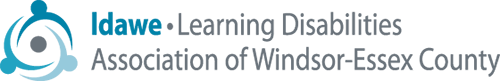 JOB OPPORTUNITY The Learning Disabilities Association of Windsor-Essex County is looking for passionate, driven and reliable individuals to join our Team.  This is a great opportunity to work in both the Greater Essex County District School Board (GECDSB) and the Windsor Essex Catholic District School Board (WECDSB).  If you are looking for experience working with children in the schools, this could be the job for you!                                                                                                                                      ……continuedJOB OPPORTUNITY FOR ASSISTIVE TECHNOLOGY TRAINER (continued) We thank all candidates for their interest; however, only individuals selected for interviews will be contacted.  Due to the large volume of applicants, we regret we cannot confirm that our office has received resumes. LDAWE is committed to providing appropriate accommodations in all parts of the hiring process to aid people with disabilities, upon prior disclosure or request. POSITION: ASSISTIVE TECHNOLOGY TRAINER ASSISTIVE TECHNOLOGY TRAINER ASSISTIVE TECHNOLOGY TRAINER POSTING STATUS: PART-TIME CONTRACT – October 21, 2019 – June 30, 2020PART-TIME CONTRACT – October 21, 2019 – June 30, 2020PART-TIME CONTRACT – October 21, 2019 – June 30, 2020All hours take place during regular school day.  Hours are not guaranteed and will vary from 0-30 hours per week depending on employee’s availability.  Employees must be available at least 12 hours per week. RATE OF PAY: $18.00 - $20.00 per hour DUTIES: Reports to the Assistive Technology Coordinator, and will be responsible for the following duties:   Train students to use hardware and assistive technology software, apps, or extensions with existing lesson plans: Laptop: Read & Write, Dragon NaturallySpeaking, WordQ, Mindomo, Office 365,    Mathies iPad:  Ideament/Mindomo, iWordQ, Prizmo, ClaroPDF, Office 365, MathiesChromebooks:  Goggle Apps for Education, Read & Write for Goggle, VoiceNote II,                                           and MindomoProvide direct training with student(s) and potentially their parents or educational support staff Complete documents to evaluate the student’s progress Promote an atmosphere of success and encourage students to achieve their personal bestFacilitate classroom training session with students and classroom teacher, utilizing existing lesson plans DUTIES: Reports to the Assistive Technology Coordinator, and will be responsible for the following duties:   Train students to use hardware and assistive technology software, apps, or extensions with existing lesson plans: Laptop: Read & Write, Dragon NaturallySpeaking, WordQ, Mindomo, Office 365,    Mathies iPad:  Ideament/Mindomo, iWordQ, Prizmo, ClaroPDF, Office 365, MathiesChromebooks:  Goggle Apps for Education, Read & Write for Goggle, VoiceNote II,                                           and MindomoProvide direct training with student(s) and potentially their parents or educational support staff Complete documents to evaluate the student’s progress Promote an atmosphere of success and encourage students to achieve their personal bestFacilitate classroom training session with students and classroom teacher, utilizing existing lesson plans DUTIES: Reports to the Assistive Technology Coordinator, and will be responsible for the following duties:   Train students to use hardware and assistive technology software, apps, or extensions with existing lesson plans: Laptop: Read & Write, Dragon NaturallySpeaking, WordQ, Mindomo, Office 365,    Mathies iPad:  Ideament/Mindomo, iWordQ, Prizmo, ClaroPDF, Office 365, MathiesChromebooks:  Goggle Apps for Education, Read & Write for Goggle, VoiceNote II,                                           and MindomoProvide direct training with student(s) and potentially their parents or educational support staff Complete documents to evaluate the student’s progress Promote an atmosphere of success and encourage students to achieve their personal bestFacilitate classroom training session with students and classroom teacher, utilizing existing lesson plans DUTIES: Reports to the Assistive Technology Coordinator, and will be responsible for the following duties:   Train students to use hardware and assistive technology software, apps, or extensions with existing lesson plans: Laptop: Read & Write, Dragon NaturallySpeaking, WordQ, Mindomo, Office 365,    Mathies iPad:  Ideament/Mindomo, iWordQ, Prizmo, ClaroPDF, Office 365, MathiesChromebooks:  Goggle Apps for Education, Read & Write for Goggle, VoiceNote II,                                           and MindomoProvide direct training with student(s) and potentially their parents or educational support staff Complete documents to evaluate the student’s progress Promote an atmosphere of success and encourage students to achieve their personal bestFacilitate classroom training session with students and classroom teacher, utilizing existing lesson plans QUALIFICATIONS: •	Post-secondary degree or diploma in Education, Social Work, Child & Youth Care; or any other related field of study.•	Effective problem solving/troubleshooting skills •	Excellent computer skills •	Excellent verbal and written communication skills •	Excellent organization skills •	Patience, creativity, and flexibility •	An understanding of learning disabilities and ADHD.•	Experience in a similar position an asset •	Experience with instruction and on-going assessment an assetCONDITIONS OF EMPLOYMENT: Must be able to obtain a satisfactory up-to-date Police Clearance with vulnerable sector. Must be able to obtain a satisfactory up-to-date TB Skin Test. Must have access to reliable transportation as training will take place throughout Windsor and Essex County.  Mileage will be reimbursed as per the Association’s Expense Claim Policy. HOW TO APPLY: • Apply in writing no later than 4:00 pm on Friday, October 11th, 2019 with a cover letter and resume specifically stating your qualifications to: jobs@ldawe.ca 